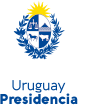 Presidencia de la RepúblicaDepartamento de Compras y SuministrosLA 5014/2022 “Contratación De Equipo Multidisciplinario Para Hallazgo Torre Anexa”ACLARACIÓN NÚMERO 4Se establece prorroga para la licitación 5014/2022 “Hallazgo Torrre Anexa”. Fijando la nueva fecha para el 25 de Noviembre de 2022. 